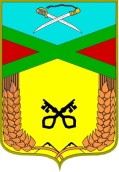                                        Администрациясельского поселения «Даурское»Муниципального района «Забайкальский район»ПОСТАНОВЛЕНИЕ30 октября 2018 г.                                                                           № 286п.ст. Даурия       О внесении изменений (дополнений) в решение совета сельского поселения «Даурское» № 20 от 19.12.2017 г. «Об утверждении бюджета сельского поселения «Даурское» муниципального района «Забайкальский район» на 2018 год и плановый период 2019-2020 года».        Руководствуясь п. 10 ст. 35 Федерального закона от 06.10.2003 г. № 131-ФЗ «Об общих принципах организации местного самоуправления в Российской Федерации», ст. 84 Бюджетного кодекса РФ, п. п. 1 п. 1 ст. 9 Устава сельского поселения «Даурское» муниципального района «Забайкальский район» Забайкальского края, Администрация сельского поселения «Даурское», постановляет:       1.   Внести изменения в решение совета сельского поселения «Даурское» № 20 от 19.12.2017 г. «Об утверждении бюджета сельского поселения «Даурское» муниципального района «Забайкальский район» на 2018 год и плановый период 2019-2020 года».         1.1 Пункт 1 изложить в новой редакции:               По расходам в сумме 11708,97 тыс. рублей;               По доходам в сумме 12591,37 тыс. рублей;               С профицитом бюджета 882,4 тыс. рублей.         2.   Распределить субсидию по следующему КБК:               802 0113 0000078050 244 - 1457318,13 рублей;               802 0801 00000S8184 611 – 611187,97 рублей.        3. Бухгалтерии администрации сельского поселения «Даурское» внести изменения в сводную бюджетную роспись на 2018 г.        Глава сельского поселения                                                 Е.В.Антонцева                                     